2.2.	Outline the various target groups your Community Sports Hub plans to work with  Please note the key objective is to increase the number of people of all ages participating in sport and physical activity in their communities.Who will you target? People / organisations – how are they not currently being catered for?NB - maximum of 250 words*You must have contacted partners to ensure their commitment for this project – you will be asked for 3 Signatures at the end to evidence this mmittmentWe declare that the information provided in this Application Form is true and accurateWe have read and understood the Community Sports Hub Guidelines which were received with this application form.Submissions by hard copy to Monaghan Sports Partnership c/o Ballybay Civic Centre, Main Street, Ballybay, Co. MonaghanOr by email to:  lduffy2@monaghancoco.ie On / before: Friday 20th March 2020The Community Sports Hub (CSH) is funded by Sport Ireland via the Dormant Accounts Fund          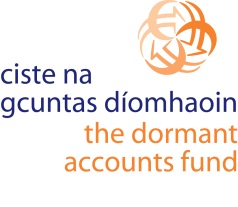 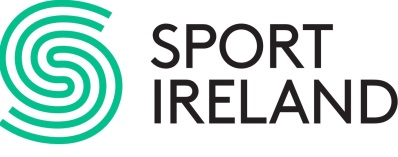 SECTION 1: GENERAL ORGANISATION INFORMATIONOrganisation Name: (Main Organistaion making application)Organisation Address: Organisation Address: Organisation Address: Organisation Address: Eircode: Primary Contact Information (Project Lead)Primary Contact Information (Project Lead)Primary Contact Information (Project Lead)Primary Contact Information (Project Lead)Name: Position:  Main Contact Number: Email address: Proposed Area for Community Sports HubProposed Area for Community Sports HubProposed Area for Community Sports HubProposed Area for Community Sports HubGeneral Area: Main location:  (ie main facility / plus other facilities that might be used )SECTION 2: COMMUNITY NEEDS2.1. Understanding the community needsOutline the local need for a Community Sports Hub in your area (CSH) – ie what is needed and is not currently available in the local community in terms of access to sport and physical activity across the age groups, genders, variety of sports and activities etc. What is not available at present that would encourage more people to be more active?Has any research been conducted so far in the area to back up the need? If so please refer to it. NB - maximum of 250 wordsSECTION 3: POTENTIAL INITIATIVES – PROJECT DESCRIPTION3.1. Give a brief outline of your Project proposal.Please give an outline of programming for various groups, for example, sports clubs, youth,  teenagers, adults, older adults, schools etc – ie what types of activites you would suggest for the target groups named above to senure that more people can access activities that are suitable for them?SECTION 4: POTENTIAL INITIATIVES – PROJECT OUTCOMES 4.1. 	Please highlight the expected outcomes arising from this support in more detail. Outcomes refer to the short, medium and longer term impact i.e. changes which are expected to come about as a result of the funding.  Please detail the numbers benefitting from programme and expected impact on project on participants and the wider community eg growth of sports clubs, additional activities that don’t currently exist – what will be the long term results?NB – maximum of 500 words SECTION 5: PARTNERS INFORMATION   SECTION 5: PARTNERS INFORMATION   SECTION 5: PARTNERS INFORMATION   SECTION 5: PARTNERS INFORMATION   SECTION 5: PARTNERS INFORMATION   SECTION 5: PARTNERS INFORMATION   5.1. Provide an outline of the partners that will be involved. (This may include local sports clubs, schools, community and voluntary groups, National Governing Bodies of Sport (NGB’s),  where appropriate) 5.1. Provide an outline of the partners that will be involved. (This may include local sports clubs, schools, community and voluntary groups, National Governing Bodies of Sport (NGB’s),  where appropriate) 5.1. Provide an outline of the partners that will be involved. (This may include local sports clubs, schools, community and voluntary groups, National Governing Bodies of Sport (NGB’s),  where appropriate) 5.1. Provide an outline of the partners that will be involved. (This may include local sports clubs, schools, community and voluntary groups, National Governing Bodies of Sport (NGB’s),  where appropriate) 5.1. Provide an outline of the partners that will be involved. (This may include local sports clubs, schools, community and voluntary groups, National Governing Bodies of Sport (NGB’s),  where appropriate) 5.1. Provide an outline of the partners that will be involved. (This may include local sports clubs, schools, community and voluntary groups, National Governing Bodies of Sport (NGB’s),  where appropriate) Partners NameResponsibility (their involvement)(Please tick where applicable)(Please tick where applicable)(Please tick where applicable)(Please tick where applicable)Partners NameResponsibility (their involvement)LeadJoint LeadPartnerSupporterSECTION 6: RESOURCES SECTION 6: RESOURCES SECTION 6: RESOURCES 6.1. Provide details of the total costs associated with the project. At this stage we do not expect you to identify specific costs – just an outline of how funding would be used eg . Coaching costs / Equipment / Training and Education Courses/Joint Initiatives and Taster Days etc / Advertising and Marketing Costs/ Local Programme Evaluation etc. The Community Sports Hub Fnding is expected to invest up to €50000 in the Community through programming and capial equipment spend. The Sports Partnership engage the services of a support worker to drive the project locally, therefore no staffing cost should be included here. 6.1. Provide details of the total costs associated with the project. At this stage we do not expect you to identify specific costs – just an outline of how funding would be used eg . Coaching costs / Equipment / Training and Education Courses/Joint Initiatives and Taster Days etc / Advertising and Marketing Costs/ Local Programme Evaluation etc. The Community Sports Hub Fnding is expected to invest up to €50000 in the Community through programming and capial equipment spend. The Sports Partnership engage the services of a support worker to drive the project locally, therefore no staffing cost should be included here. 6.1. Provide details of the total costs associated with the project. At this stage we do not expect you to identify specific costs – just an outline of how funding would be used eg . Coaching costs / Equipment / Training and Education Courses/Joint Initiatives and Taster Days etc / Advertising and Marketing Costs/ Local Programme Evaluation etc. The Community Sports Hub Fnding is expected to invest up to €50000 in the Community through programming and capial equipment spend. The Sports Partnership engage the services of a support worker to drive the project locally, therefore no staffing cost should be included here. PROJECT REQUIREMENTS Include overall resource requirements for the projectDESCRIPTIONSECTION 7  – SIGNATURESSignature (Applicant group)Signature 2 (Partner group)Date:Date:Signature 3 (Partner group)Date: